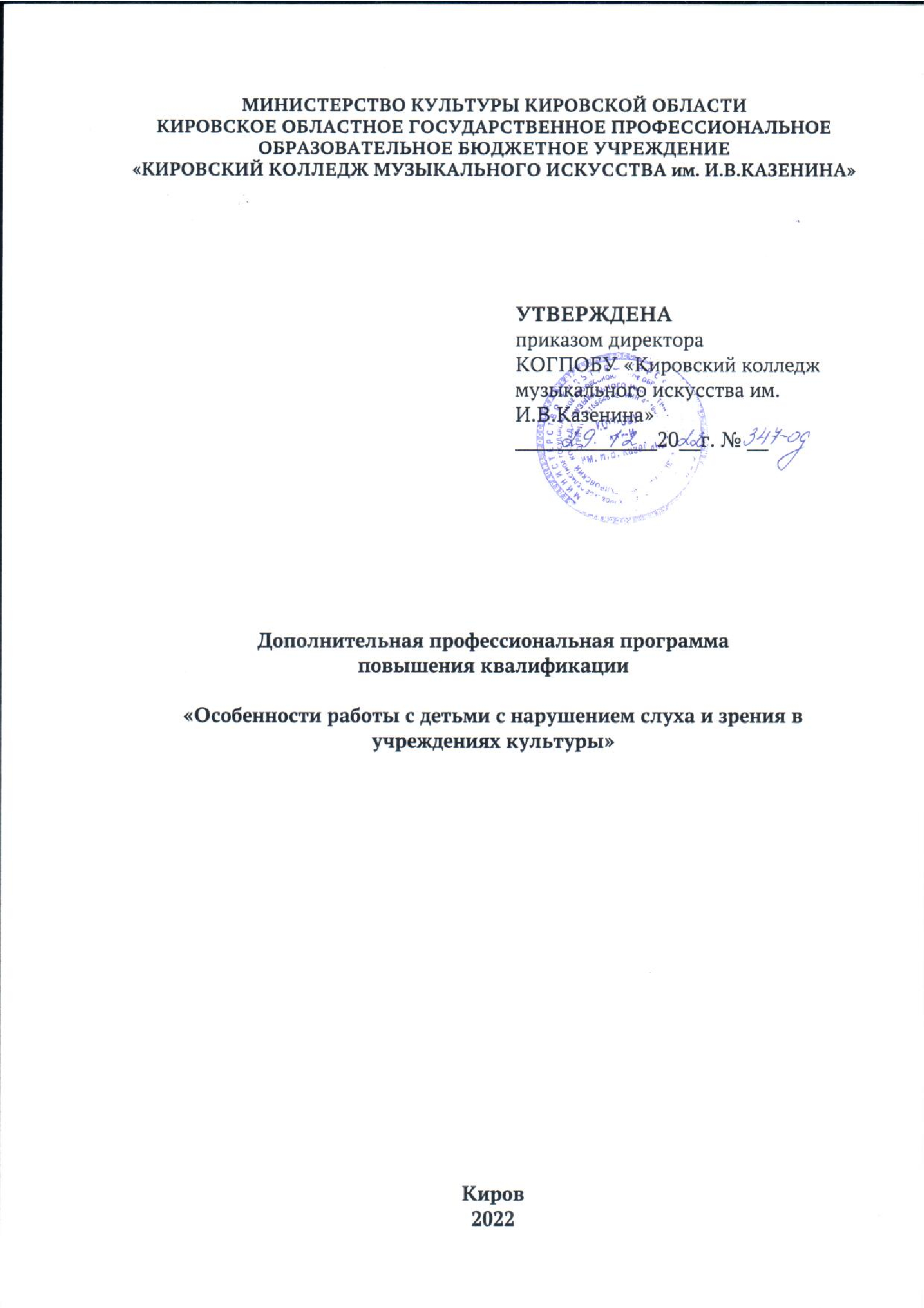 Дополнительная профессиональная программа повышения квалификации «Особенности работы с детьми с нарушением слуха и зрения в учреждениях культуры» представляет собой комплекс основных характеристик и учебно-методических документов, обеспечивающих образовательный процесс в Учебно-методическом центре повышения квалификации Кировского областного государственного профессионального образовательного бюджетного учреждения «Кировский колледж музыкального искусства им.И.В.Казенина». Киров, 2022. 17 с.© Кировское областное государственное профессиональное образовательное бюджетное учреждение «Кировский колледж музыкального искусства им.И.В.Казенина». 1. Цель реализации дополнительной профессиональной программы повышения квалификации (далее – программа)Программа предназначена для  специалистов учреждений культуры. Программа направлена на обучение специалистов сферы культуры взаимодействию с детьми-инвалидами и детьми с ограниченными возможностями здоровья, удовлетворение образовательных и профессиональных потребностей, профессиональное развитие, обеспечение соответствия квалификации работника меняющимся условиям профессиональной деятельности и социальной среды.Целью повышения квалификации является обновление теоретических и практических знаний специалистов в связи с повышением требований к уровню квалификации и необходимостью освоения современных методов решения профессиональных задач, качественное изменение профессиональных компетенций в рамках имеющейся квалификации, совершенствование трудовых функций, необходимых для выполнения  видов профессиональной деятельности. Задачи: -	развивать общие и универсальные компетенции на основе анализа системы инклюзивного образования и актуальных проблем в создании условий для детей-инвалидов и детей с ОВЗ для участия в культурной жизни общества;-	развивать общепрофессиональные компетенции, связанные с систематизацией теоретико-методологических знаний и практического опыта профессиональной деятельности; -	совершенствовать профессиональные компетенции, направленные на повышение уровня профессиональных знаний и освоение современных методов и технологий решения профессиональных задач;-	ориентировать обучающихся на систематическое совершенствование общекультурных и профессиональных компетенции в профессиональной деятельности.2.  Нормативные документы для разработки программыПрограмма разработана в соответствии с: - Трудовым кодексом Российской Федерации от 30.12.2001 № 197-ФЗ (ред. от 19.12.2022);- Федеральным законом от 29.12.2012 № 273-ФЗ "Об образовании в Российской Федерации" (с изменениями и дополнениями);- Федеральным законом от 01.12.2014 № 419-ФЗ «О внесении изменений в отдельные законодательные акты Российской Федерации по вопросам социальной защиты инвалидов в связи с ратификацией Конвенции о правах инвалидов» (с изменениями и дополнениями);- Постановление Правительства РФ от 29 марта 2019 г. № 363 “Об утверждении государственной программы Российской Федерации "Доступная среда";- постановлением Правительства Кировской области от 21.09.2015 № 61/615 «Об утверждении плана мероприятий ("дорожной карты") «Повышение значений показателей доступности для инвалидов объектов и услуг в приоритетных сферах жизнедеятельности инвалидов и других маломобильных групп населения» на 2015 - 2030 годы» (с изменениями на 10 июня 2022 года).ФГОС ВО 44.03.03 СПЕЦИАЛЬНОЕ (ДЕФЕКТОЛОГИЧЕСКОЕ) ОБРАЗОВАНИЕ, утвержденный Министерством образования и науки РФ  приказом №123 от 22.02.2018г. Планируемые результаты обучения
В результате освоения программы обучающийся должен овладеть знаниями, умениями и навыками для расширения и углубления имеющихся компетенций, необходимых в его профессиональной деятельности. Наименования компетенций указываются в соответствии: ФГОС СПО по специальностям УГСН 50.00.00 Искусствознание, УГСН 51.00.00 Культуроведение и социокультурные проекты, УГСН 52.00.00 Сценические искусства и литературное творчество, УГСН 53.00.00 Музыкальное искусство, УГСН 54.00.00 Изобразительное и прикладные виды искусств:общие компетенции:ОК 8. Самостоятельно определять задачи профессионального и личностного развития, заниматься самообразованием, осознанно планировать повышение квалификации.профессиональные компетенции:ПК 1.4. Создавать условия для привлечения населения к культурно-досуговой и творческой деятельности.ПК 1.3. Обеспечивать дифференцированное культурное обслуживание населения в соответствии с возрастными категориями.ПК 2.3. Создавать педагогические условия успешности личностно-профессионального становления обучающегося.ПК (2.5. /2.6) Использовать индивидуальные методы и приемы работы в детских школах искусств, других организациях дополнительного образования, общеобразовательных организациях, профессиональных образовательных организациях с учетом возрастных, психологических и физиологических особенностей обучающихся.ПК 3.5. Создавать комфортную информационную среду, обеспечивающую дифференцированный подход к различным категориям пользователей.ФГОС ВО по специальностям УГСН 50.00.00 Искусствознание, УГСН 51.00.00 Культуроведение и социокультурные проекты, УГСН 52.00.00 Сценические искусства и литературное творчество, УГСН 53.00.00 Музыкальное искусство, УГСН 54.00.00 Изобразительное и прикладные виды искусств:универсальные компетенции:УК-3. Способен осуществлять социальное взаимодействие и реализовывать свою роль в командеУК-6. Способен управлять своим временем, выстраивать и реализовывать траекторию саморазвития на основе принципов образования в течение всей жизнипрофессиональные компетенции:ПК-1 (ПК-4/ПК-5) Способен применять современные психолого-педагогические технологии (включая технологии инклюзивного обучения), необходимые для работы с различными категориями обучающихся (в том числе с инвалидами и лицами с ограниченными возможностями здоровья)ПК-32. Способен использовать в профессиональной деятельности знания о биомеханике, анатомии, физиологии, основах медицинской профилактики травматизма, охраны трудаПКО-3. Способность реализовывать актуальные задачи воспитания различных групп населения, развития духовно-нравственной культуры общества и национально-культурных отношений на материале и средствами народной художественной культурыПКО-4. Владение основными формами и методами организации учебного процесса для всех категорий населения с применением средств культуры, искусства и спорта, педагогическое руководство творческим коллективомПКО-5. Готов к выявлению и изучению культурных потребностей и запросов участников социально-культурной деятельности, определению основных тенденции её развитияПКО-6. Готов осуществлять социально-культурное проектирование на основе изучения запросов населения, с учетом возраста, образования, социальных, национальных и других различий социальных групп.ПК-3. Готов к обобщению и пропаганде передового опыта по реализации задач государственной культурной политики в учреждениях культуры, рекреации и индустрии досуга.ПКО-7.6. Владеть методикой проведения различных форм культурно-образовательной деятельностиПКО-7.7. Владеть техникой реализации различных форм культурно-образовательной деятельности.Планируемые результаты обучения представлены в 10 разделе программы.Категория обучающихся и требования к базовому уровню образования обучающихсяК освоению программы допускаются:- лица, имеющие среднее профессиональное и (или) высшее (высшее профессиональное) образование;- лица, получающие среднее профессиональное и (или) высшее образование.Форма обучения Очная, очно-заочная, заочная, в том числе с использованием дистанционных образовательных технологий.6. Трудоемкость и срок освоения программыОсвоение программы  рассчитано на 250 часов. 7.Виды учебных занятий и учебных работЛекционные и практические занятия, семинары, деловые игры, тренинги, выездные занятия, консультации, круглые столы, мастер-классы, выполнение практического задания (разработка проекта, программы, презентации и пр.).8. Календарный учебный графикКалендарный учебный график представляется в форме расписания занятий при наборе групп на обучение.9. Примерный учебный планНа основании учебного плана при наборе группы на обучение разрабатывается учебно-тематический план, который включает наименование программы, цель обучения, категорию обучающихся, форму обучения, трудоемкость освоения программы (объем часов аудиторной и самостоятельной работы), срок обучения.Разделы (модули) учебного плана конкретизируются наименованием тем лекционных и практических занятий, творческих школ, круглых столов и других видов учебных занятий и учебных работ.Самостоятельная работа обучающихся представляет собой обязательную часть образовательной программы и выполняется обучающимся вне аудиторных занятий в соответствии с заданиями преподавателя. Самостоятельная работа может выполняться обучающимися в читальном зале библиотеки и в домашних условиях. Результаты самостоятельной работы контролируются преподавателем.10.  Рабочая программа разделов (модулей) Модуль 1. Психолого-педагогические аспекты  работы с детьми с нарушениями слуха и зрения в учреждениях культурыГосударственная политика РФ в сфере обеспечения безбарьерной среды жизнедеятельности для инвалидов и лиц с ограниченными возможностями здоровья. Специфика поведения граждан с нарушениями зрения, слуха, опорно-двигательного аппарата, интеллектуального развития. Этика построения конструктивного диалога. Типичные ошибки во взаимодействии с инвалидами и лицами с ограниченными возможностями здоровья и пути их преодоления. Разрешение конфликтных ситуаций в работе. Моделирование профессиональных ситуаций и поиск путей их решения. Особенности работы с детьми-инвалидам и детьми с ограниченными возможностями здоровья.Модуль 2. Основы сурдопедагогикиТема 2.1. История развития, задачи и методы сурдопедагогикиСурдопедагогика как наука об изучении, воспитании, обучении и путях адаптации лиц с нарушениями слуха. Методологические основы и задачи сурдопедагогики. Связь сурдопедагогики с другими науками. Появление современной системы обучения и воспитания глухих и слабослышащих детей. Достижения сурдопедагогики и ее задачи.Тема 2.2. Классификация детей с нарушением слуха. Причины нарушенийНаучное обоснование принципов классификации детей с нарушениями слуха. Аудиологическая классификация детей с нарушениями слуха Л.В. Неймана. Международная классификация нарушений слуха. Значение педагогической классификации детей с нарушением слуха, предложенной Р.М. Боскис для правильной организации их обучения и воспитания. Комплексные нарушения в развитии детей с нарушениями слуха. Три группы причин и факторов, вызывающих патологию слуха или способствующих ее развитию выделенных Тарасовым Д.И. и др. 1984; М.Я. Козловым, А.Л. Левиным 1989. Влияние факторов наследственного характера на нарушение слуховой функции у детей. Влияние факторов эндогенного или экзогенного воздействия на орган слуха плода, обусловливающих появление врожденной тугоухости. Влияние факторов, действующих на орган слуха здорового ребенка в один из периодов его развития и приводящие к возникновению приобретенной тугоухости.Тема 2.3. Основы дактилологииСтруктура дактильной азбуки. Способы воспроизведения в дактильной азбуке алфавитов национальных языков. Создатели первых дактильных алфавитов и их последователи. Дактилемы. Классификация дактилем (по составу, по способу обозначеия и т.д.) Техника и правила дактилирования.Тема 2.4. Жестовый язык как средство общенияРазновидности жестовой речи. Жестовая лексика: знакомство, вопросительные, общеупотребительные слова, обозначение чисел, счет. Словарь по основным сферам жизнедеятельности. Речевые жесты: человек, общество, общественные отношения, труд, трудовые и экономические отношения, медицина, здравоохранение, образование, город, транспорт.Профессиональная этика переводчика в сфере профессиональной коммуникации неслышащих.Модуль 3. Практические подходы в тифлопедагогическом сопровождении слепых и слабовидящих детейТема 3.1. Общие вопросы тифлопедагогикиИстория тифлопедагогики. Предмет, задачи, методы и средства тифлопедагогики. Гносеология как методологическая основа тифлопедагогики. Теоретическая база для организациии осуществления познавательного процесса  детьми, имеющими нарушения зрения.Связь тифлопедагогики с другими науками.Биологические факторы развития слепых и слабовидящих детей с нарушением зрения. Влияние нарушенного зрения как патологического фактора на развитие детей с нарушением зрения. Социальные факторы позитивного и негативного развития слепых и слабовидящих детей с нарушением зрения. Взаимовлияние факторов на ход развития детей с нарушением зрения.Тема 3.2. Тифлопедагогические подходы к формированию и отображению действительности у слепых и слабовидящих детейОсобенности чувственного отражения действительности слепыми и слабовидящими. Компенсация трудностей чувственного отражения в условиях зрительной депривации. Основные требования к образовательным средам слепых и слабовидящих обучающихся в обеспечении компенсации и развития способов отражения в условиях зрительной депривации. Методические приемы формирования навыков социально-бытовой ориентировки. Основы тифлопедагогического сопровождения развития навыков пространственной ориентировки у обучающихся со зрительной депривацией. Использование зрительных возможностей у слепых детей с остаточным зрением в пространственной ориентировке. Особенности обучения ориентировке в макропространстве.Трудности формирования коммуникативного опыта в условиях зрительной депривации.Расширение, обогащение коммуникативного потенциала слепых и слабовидящих. Формирование потребности в общении, способность к проявлению своих знаний, умений в использовании средств общения. Компенсаторные способы устранения трудностей коммуникации. Основы коммуникативной грамотности. Развитие коммуникативных способностей в области социального взаимодействия, вербальных и невербальных способов общения. Обогащение опыта самовыражения в мимике, жестах, пантомимике, в речи.Тема 3.3. Коммуникативная деятельность посредством системы Брайля.Общее знакомство с системой Брайля. История возникновения письменности для незрячих людей. Принципы построения системы Брайля. Рельефное шеститочие – основа рельефно-точечного шрифта Брайля. Нумерация точек при письме и чтении. Письменные принадлежности для письма рельефно-точечным шрифтом Брайля. Устройство письменного прибора Брайля. Закладка бумаги. Конструктивные части грифелей. Захват грифеля и основные перемещения его в клетке. Положение тела и письменных принадлежностей при письме. Упражнения в письме различных комбинаций шеститочия. Рабочее положение и движение рук в процессе письма. Письмо справа налево. Чтение различных комбинаций шеститочия.Изучение букв, цифр, знаков препинания. Изучение букв русского алфавита, цифр и знаков препинания. Принцип построения букв, их точечный состав. Зеркальность букв д-ф, е-и, ж-х, в-р, з-ы, ъ-ь, с-ш, н-я, т-ю, о-э. Запись букв в приборе, распознавание  буквы осязательным способом. Изучение знаков препинания: запятая, точка с запятой, точка, двоеточие, вопросительный и восклицательный знаки, литературные скобки, кавычки. Их размещение при записи текста рельефно-точечным шрифтом Брайля. Правила пропуска клетки при этих знаках. Упражнения по применению перечисленных знаков препинания. Изучение знаков «перенос», «дефис», «тире». Знание точечного состава знаков, умение правильно оформлять перенос слов; знать правила пропуска клетки при этих знаках. Уметь узнавать знаки при чтении. Уметь ставить ударение в словах.Правила постановки этих знаков по отношению к предыдущему и последующему словам или частям слова. Письмо и чтение слов, словосочетаний и предложений. Техника исправления ошибок.Изучение цифрового знака и цифр. Цифра в системе Брайля – двухзнаковый объект, неотъемлемой частью которого является цифровой знак, предшествующий цифре. Умение записывать цифровой знак в составе цифры.Письмо и чтение текстов. Чтение одностороннего и двустороннего текстов одной и двумя руками. Принципы типографического издания книг и журналов по рельефно-точечной системе Брайля.Результаты обучения (усовершенствованные компетенции), необходимые для выполнения  трудовых функций11. Форма итоговой аттестацииИтоговая аттестация по программе обучения проводится в форме зачета. 12. Оценочные материалы12.1. Примерные тестовые задания для итоговой аттестации1.Педагогическая наука (раздел специальной педагогики) о развитии, воспитании и обучении детей и взрослых с нарушениями слуха это …1)сурдопедагогика2)тифлопедагогика3)олигофренопедагогика4)логопедагогика2. Основной особенностью слуха является отражение внешнего мира в форме:1)звуковых образов2)слуховых представлений3)отдельных шумов и звуков3.Кто является автором классификации нарушений слуха, которая основана на исследовании слуха методом тональной аудиометрии при сопоставлении с результатами исследования слуха голосом, элементами речи и речью:1)Р. М. Боскис2)Б. Д. Корсунской3)Л. М. Нейманом4.Степень снижения слуха, при которой самостоятельное овладение речью оказывается невозможным, называется:1)глухотой2)тугоухостью3)немота5.Первым этапом работы по развитию слухового восприятия глухих и слабослышащих  является:1) знакомство со звуками окружающего мира;2) обучение восприятию на слух речевого материала;3) выработка условной двигательной реакции на звук;4) обучение восприятию на слух неречевых и речевых сигналов.6.К дефектам произношения гласных звуков у детей с нарушением слуха относятся (выберите не верный вариант ответа):1) Ы - образная артикуляция;2) открытая гнусавость;3) фальцет;4) сонантность.7.У детей с нарушением слуха допустимой заменой звука «р» может быть:
1) мелкодробное «р»;2) горловое «р»;3) фрикативное «р»;4) дорзальное «р»8.Людей с какой остротой зрения относят к категории слабовидящих (педагогическая классификация):1) от 0,05 до 0,4;2) от 0,05 до 0,4 на лучше видящем глазу с коррекцией очками;3) от 0,01 до 0,2;4) от 0,04 до 0,2 на обоих глазах с коррекцией очками.9.Автором рельефно-точечного шрифта является:
1) В. Гаюи;2) Л.Брайль;3) Мзъюрен;4) М.Кунц.10.Какой способ осязательного обследования предметов наиболее эффективен (выберите не верный вариант ответа):1) пальцевый;2) кистевый;3) ладонный;4) всё выше перечисленные способы одинаково эффективны.11.Основные формы речи:1) внешняя и внутренняя,2) устная и письменная,3) диалогическая и монологическая,4) повествовательная и вопросительная.12.Процесс перестройки психических функций при нарушении или утрате каких-либо функций организма - это1) коррекция,2) компенсация,3) патогенез,4) симптоматика.13.Соотнесите способ восприятия зрительной информации и соответствующий ему термин.1-б, 2-а14.Отсутствие зрительного восприятия в младенческом возрасте в большей мере сказывается на...1) личностном развитии;2) речевом развитии;3) моторном развитии;4) развитии волевых процессов;5) развитии межличностных отношений.15.Основное сходство осязательного и зрительного восприятия заключается в...а) отображении одних и тех же категорий признаков объектов;б) наличии способности к объективированию;в) сходстве физиологических механизмов;г) двигательном поведении руки и глаза;д) все ответы верны.16.К категории слабовидящих относятся лица с остротой зрения...1) 0,01–0,04;2) до 0,05–0,2 без коррекции с помощью очков;3) до 0,05–0,2 с использованием очков.17.Апперцепция – это…а) влияние накопленного зрительного опыта на процесс восприятия;б) независимость восприятия объекта от изменения условий освещенности, расстояния его от глаз, ориентировки и других факторов;в) выделение среди многообразие объектов и явлений только тех, на которые направлено внимание человека;г) процесс, в результате которого повышается чувствительность организма к воздействию каких-либо раздражителей.18.Опосредованное осязание – это…а) форма _____осязания, возникающая в результате соприкосновения рецеп-торной поверхности и предмета;б) процесс осязания через какой-либо инструмент или орудие;в) форма осязания, возникающая в результате ощупывания предмета;г) все ответы верны.19.К зрительным функциям относится все, кроме...а) остроты зрения;б) цветоощущения;в) ориентировки в пространстве;г) бинокулярного зренияд) восприятия речи.20.При создании шеститочечной системы чтения и письма для слепыхее автор опирался на двенадцатиточечную азбуку, разработанную...а) Ш. Барбье;б) В. Гайюи;в) И.А. Соколянским;г) Л.И. Плаксиной;д) Л. Брайлем;е) П. Виллеем.12. Организационно-педагогические условия12.1. Учебно-методическое, информационное и материально-техническое обеспечение дополнительной профессиональной программыДополнительная профессиональная программа обеспечена необходимой учебно-методической документацией и материалами по всем учебным модулям. Библиотечный фонд укомплектован печатными и электронными изданиями, необходимой учебной литературой по всем модулям программы.Учебно-методический центр располагает достаточной материально-технической базой, обеспечивающей проведение всех видов и форм занятий. Обучающиеся обеспечены общежитием с необходимыми санитарно-бытовыми условиями.12.2. Кадровое обеспечение реализации дополнительной профессиональной программыРеализация ДПП программы повышения квалификации обеспечивается педагогическими кадрами, имеющими высшее образование, соответствующее направленности программы, осваиваемой обучающимися, либо дополнительное профессиональное образование – профессиональная переподготовка, направленность (профиль) которой соответствует направленности дополнительной профессиональной программы, осваиваемой слушателями, или преподаваемому учебному курсу, дисциплине (модулю). ИСПОЛЬЗУЕМАЯ Литература 1. Введение в патофизиологию. Общая нозология: учебное по-собие / Сост. : Д. А. Еникеев, Э. Н. Хисамов, Е. А. Нургалеева, Д. В.Срубилин, Г. А. Байбурина, В. И. Лехмус, Г. Г. Халитова, Е. Р.Фаршатова, Л. В. Нагаева, В. П. Головин – Уфа: Изд-во ФГБОУ ВОБГМУ Минздрава России, 2016. 
2.  Блинков Ю.А., Губарев Е.А. Основы формирования полноценной жизнедеятельности детей с ограниченными возможностями. - Курск, 2009.3. Медико-биологические основы обучения детей с ограниченными возможностями здоровья [Текст] : учебно-методический комплекс по дисциплине : учебно-теоретическое пособие / сост. Е. Н. Теселкина. - Абакан : Изд-во Хак. гос. ун-та им.Н. Ф. Катанова, 2017.4. Михальчи, Е. В. Инклюзивное образование : учебник и практикум для бакалавриата и магистратуры / Е. В. Михальчи. — М. Юрайт, 2018.5.Сурдопедагогика : учебник для студ. высш. пед. учеб.С90 заведений / [И.Г. Багрова и др.] ; под ред. Е.Г. Речиц-кой. — М. : Гуманитар, изд. центр ВЛАДОС, 2004.6. Акшонина, А. Я., Васина, Г. В.Развитие пространственной ориентировки у детей со сложнымисенсорными и множественными нарушениями развития / А. Я.Акшонина., Г. В. Васина – М. : ИПТК "Логос" ВОС, 2008 7.Ермаков В.П., Якунин Г.А. Основы тифлопедагогики: Развитие, обучение и воспитание детей с нарушениями зрения: Учеб. пособие для студ. высш. учеб. заведений. - М.: Гуманит. изд. центр ВЛАДОС, 2000.№ п/пНаименование разделов (модулей)Объём в часахОбъём в часахОбъём в часах№ п/пНаименование разделов (модулей)ВсегоАудиторных часовСамостоятельная работаМодуль 1.Психолого-педагогические аспекты  работы с детьми с нарушениями слуха и зрения в учреждениях культуры1688Модуль 2.Основы сурдопедагогики1206456Тема 2.1.История развития, задачи и методы сурдопедагогики862Тема 2.2.Классификация детей с нарушением слуха. Причины нарушений422Тема 2.3.Основы дактилологии440Тема 2.4.Жестовый язык как средство общения 1045252Модуль 3.Практические подходы в тифлопедагогическом сопровождении слепых и слабовидящих детей1104862Тема 3.1.Общие вопросы тифлопедагогики321616Тема 3.2.Тифлопедагогические подходы к формированию и отображению действительности у слепых и слабовидящих детей281216Тема 3.3.Коммуникативная деятельность посредством системы Брайля502030Итоговая аттестация44250124126Результаты обучения (компетенции)Умения и знанияУчебные курсы, дисциплины, модули программызнать:- возрастные и психологические особенности различных групп населения; основы организации индивидуальной и групповой художественно-творческой работы  с учетом возрастных и личностных особенностей; основы теории воспитания и образования; современные психолого-педагогические технологии в области музыкального воспитания и образования; здоровья.уметь: -формулировать актуальные задачи воспитания различных групп населения; - использовать различные методики художественного воспитания и средства народной художественной культуры применительно к различным группам населения; анализировать особенности групповых и индивидуальных технологий обучения; осуществлять индивидуальный подход к обучающимся в практике работы с народными коллективами; владеет методами раскрытия творческого потенциала детей и подростков различных категорий; применяет формы, методы, приемы и средства организации учебной и воспитательной деятельности обучающихся, в том числе с особыми образовательными потребностями.Модуль 1.Психолого-педагогические аспекты  работы с детьми с нарушениями слуха и зрения в учреждениях культурызнать: –психофизиологические особенности работы с инвалидами и лицами с ограниченными возможностями здоровья;уметь: -использовать психолого-педагогические технологии в профессиональной деятельности, необходимые для индивидуализации обучения, развития, воспитания, в том числе обучающихся с особыми образовательными потребностями.владеть: -технологиями инклюзивного обучения.Модуль 2.Основы сурдопедагогикизнать:- современные психолого-педагогические технологии, включая технологии инклюзивного обучения; психофизиологические особенности работы с инвалидами и лицами с ограниченными возможностями здоровья.-умеет использовать психолого-педагогические технологии в профессиональной деятельности, необходимые для индивидуализации обучения, развития, воспитания, в том числе обучающихся с особыми образовательными потребностями.Модуль 3.Практические подходы в тифлопедагогическом сопровождении слепых и слабовидящих детейКритерии оценки результатов зачета Результат-  обучающийся знает основные определения, последователен в изложении материала, демонстрирует базовые теоретические знания, владеет необходимыми умениями и навыками при выполнении практических заданий.зачтено-   обучающийся не знает основных определений, непоследователен и сбивчив в изложении материала, не обладает определенной системой теоретических  знаний, не в полной мере владеет необходимыми умениями и навыками при выполнении практических заданий.не зачтено1. Сукцессивное восприятиеА. Одномоментное сопоставление образа и эталона.2. Симультанное восприятиеБ. Последовательный перебор и сравнение признаков формирующегося образа и эталона